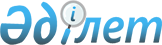 О внесении изменений в постановление акимата Казталовского района от 1 апреля 2013 года № 91 "Об установлении ветеринарного режима карантинной зоны с введением ограничительных мероприятий на территории сельских округов Казталов и Болашак Казталовского района Западно-Казахстанской области"
					
			Утративший силу
			
			
		
					Постановление акимата Казталовского района Западно-Казахстанской области от 25 июня 2014 года № 225. Зарегистрировано Департаментом юстиции Западно-Казахстанской области 25 июля 2014 года № 3596. Утратило силу постановлением акимата Казталовского района Западно-Казахстанской области от 4 января 2018 года № 1
      Сноска. Утратило силу постановлением акимата Казталовского района Западно-Казахстанской области от 04.01.2018 № 1 (вводится в действие со дня первого официального опубликования).
      В соответствии с Законами Республики Казахстан от 23 января 2001 года "О местном государственном управлении и самоуправлении в Республике Казахстан", от 10 июля 2002 года "О ветеринарии" и от 24 марта 1998 года "О нормативных правовых актах" акимат района ПОСТАНОВЛЯЕТ:
      1. Внести в постановление акимата Казталовского района от 1 апреля 2013 года № 91 "Об установлении ветеринарного режима карантинной зоны с введением ограничительных мероприятий на территорий сельских округов Казталов и Болашак Казталовского района Западно-Казахстанской области" (зарегистрированное в Реестре государственной регистрации нормативных правовых актов № 3263, опубликованное 17 мая 2013 года в газете "Ауыл айнасы") следующие изменения:
      заголовок изложить в следующей редакции:
      "Об установлении ограничительных мероприятий на территории сельских округов Казталов и Болашак Казталовского района Западно-Казахстанской области";
      пункт 1 изложить в следующей редакции:
      "1. Установить ограничительные мероприятия на территории сельских округов Казталов и Болашак Казталовского района Западно-Казахстанской области в связи с возникновением заболевания бруцеллеза среди мелкого рогатого скота.";
      пункт 2 исключить.
      2. Контроль за исполнением настоящего постановления возложить на заместителя акима района Н. Кутхожина.
      3. Настоящее постановление вводится в действие по истечении десяти календарных дней после дня его первого официального опубликования.
					© 2012. РГП на ПХВ «Институт законодательства и правовой информации Республики Казахстан» Министерства юстиции Республики Казахстан
				
      Исполняющий обязанности
акима района

Б. Хайруллин
